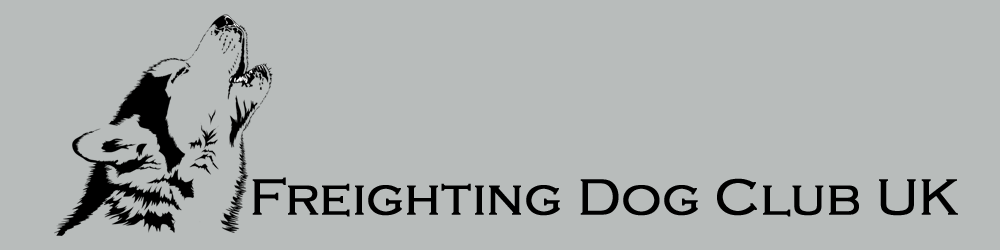 Rally Brochure ForCarron ValleySaturday 2nd & Sunday 3rd February 2019ENTRIES CLOSE: Friday 25th January 2019 (1st class postmark)LOCATION: Carron Valley, Nr Denny, ScotlandCLASSES: VENUE OPENS: 7.00am  		RIG INSPECTIONS: 7.45am-8.15am.  MUSHERS MEETING: 8.30amORGANISERS:  Ian Pullin Email: run@freightingdogclub.co.uk   ENTRIES & FEES TO: 	Ian Pullin, Old Scales, Wythop, Cockermouth, Cumbria CA13 9YR or via email to: run@freightingdogclub.co.ukPayment via PayPal to run@freightingdogclub.co.uk referencing Carron Valley Rally. DETAILS:4.5 miles approx.  Hardpacked forestry tracks, some grass/peat. Some areas are a bit rough, dog boots should be considered.The trail will have regular marshall points.Please also make sure competitors bibs are returned after the event. Thank you. COMPETITION STARTS: 9.30amPROBABLE CLASS ORDER: (but subject to change depending on entry numbers) There will be a break between some classes.S6, S4, F4, O4, S2, M2,F2, O2, M1, F1,  BK1, CX, J2, J1, RDISTANCES: 4.5 miles approxSTART TIMES: 2 minute intervals (subject to change depending on entry levels)REFRESHMENTS & FOOD: TBCTOILETS: On site DIRECTIONS:Post code: FK6 5JL – will take you to Carron Valley Mountain Bike Trails car park, continue past along the B818 (Reservoir on the left) for approximately 3.6 miles to Todholes car park, entrance into forest on your left (signposted). Follow the forest road and keep taking the left hand road for 2 junctions approximately 1.2 miles to reach the rally site.F1 - One dog, scooter OR rig (Alaskan Malamute, Canadian Eskimo, Greenland, Samoyed)O1 – Open, One dog (rig or scooter)M2 - Two dogs only (Alaskan Malamute)O2 – Two dogs only (open class) (rig or scooter)F2 - Two dogs only (Any combination Greenland, Samoyed, Canadian Eskimo, Malamute)O4 – No more than 4 dogs, no less than three (Open Class)S2 - Two dogs only (Siberian Husky)BJ1 – Bikejoring, one dog. Open class.F4 - No more than four dogs, no less than three dogs (Any combination Greenland, Canadian Eskimo, Samoyed, Malamute)J1 - Junior 8-11 years, one dog only (Must be supervised by an adult at all times whilst on the trail. This can be done via a bicycle, running alongside etc)S4 - No more than four dogs, no less than three dogs (Siberian Husky)J2 - Junior 12-15 years, one to two dogs S6 - No more than six dogs, no less than four dogs (Siberian Husky)CaniX – Cani cross class. S6 - No more than six dogs, no less than four dogs (Siberian Husky)R – Recreational class. Non timed. Open to all. Maximum team size 4 dogsLarger Team classes may be accommodated for if requested and at the organisers discretion.  Two Heat Rally Price1st Entry, both days£251st Entry, one day£12.50Subsequent entries£12.50Juniors£7.50Juniors , one day only£5Recreational Class (price each day)£5